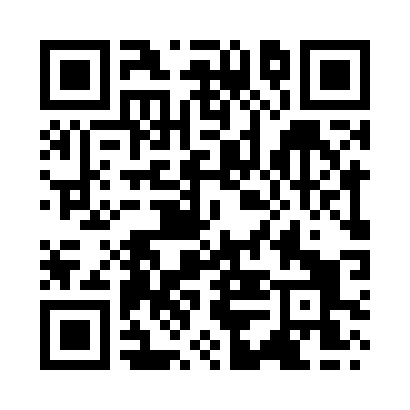 Prayer times for A' Ghairbhe, UKWed 1 May 2024 - Fri 31 May 2024High Latitude Method: Angle Based RulePrayer Calculation Method: Islamic Society of North AmericaAsar Calculation Method: HanafiPrayer times provided by https://www.salahtimes.comDateDayFajrSunriseDhuhrAsrMaghribIsha1Wed3:245:301:186:339:0811:142Thu3:235:271:186:349:1011:153Fri3:225:251:186:369:1311:164Sat3:215:231:186:379:1511:175Sun3:195:201:186:389:1711:186Mon3:185:181:186:399:1911:197Tue3:175:161:186:419:2111:208Wed3:165:131:186:429:2311:219Thu3:155:111:186:439:2511:2210Fri3:145:091:186:449:2811:2311Sat3:135:071:186:459:3011:2412Sun3:125:051:186:479:3211:2513Mon3:115:031:186:489:3411:2614Tue3:095:011:186:499:3611:2715Wed3:084:591:186:509:3811:2816Thu3:074:571:186:519:4011:2917Fri3:074:551:186:529:4211:3018Sat3:064:531:186:539:4411:3119Sun3:054:511:186:549:4611:3220Mon3:044:491:186:559:4811:3321Tue3:034:471:186:579:5011:3422Wed3:024:461:186:589:5111:3523Thu3:014:441:186:599:5311:3624Fri3:014:421:187:009:5511:3725Sat3:004:411:187:009:5711:3826Sun2:594:391:197:019:5911:3927Mon2:584:381:197:0210:0011:4028Tue2:584:361:197:0310:0211:4129Wed2:574:351:197:0410:0311:4130Thu2:574:341:197:0510:0511:4231Fri2:564:331:197:0610:0711:43